Publicado en Zaragoza el 12/05/2021 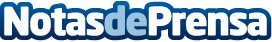 El injerto capilar: una solución que transforma vidas - por injertocapilarmadrid.orgEl trasplante capilar en Turquía en estos últimos 10 años ha logrado atraer a miles de pacientes de todos los lugares del mundo, llegando incluso a conseguir ser número uno; como el mejor país a nivel mundial en operaciones de trasplantes de cabelloDatos de contacto:SocialOnce876032807Nota de prensa publicada en: https://www.notasdeprensa.es/el-injerto-capilar-una-solucion-que-transforma Categorias: Nacional Medicina Moda Medicina alternativa http://www.notasdeprensa.es